LBS Scholarship Test 2018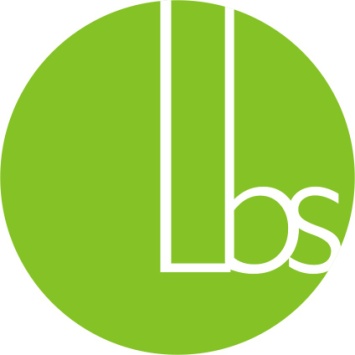 LBS has always believed in motivating its students through awards and appreciation. LBS Scholarship Test is an initiative by the School Management to encourage and appreciate students with  strong academic abilities though cash prizes and certificates.  This test will be held every year for students of classes 4th to 10th and the awards will be distributed in the next academic session. The details of the test are as follows:Open for: LBS students of classes 4rd to 10th, Outsiders (Aspiring Students) of classes 8th to 10th Date: To be confirmedTime: 11 AMVenue: La Blossoms School, South City, JalandharDuration: 90 minutesThe  test will have a total of 60 multiple choice questions from the following sections: English(10), Science(20), Mathematics(20), Aptitude(10). The questions will be based on the concepts covered by the child in the present class. Prizes based on LBS Scholarship Test will be as follows:*Will be awarded if the student scores a minimum of 90% marks in aggregate and 80% marks in each subject.  The student will also be required to score a minimum of 85% marks in Term 1 for continuation of scholarship in form of fee waiver. The toppers will also be awarded medals of excellence. Please register your child for the scholarship test by filling the Scholarship form available on the school website. Last date of submission: January 15, 2017. ClassRankScholarship 4rd to 7thOnly LBS Students1Rs 2500*4rd to 7thOnly LBS Students2Rs 1500*4rd to 7thOnly LBS Students3Rs 1000*8th to 10thLBS & Aspiring Students1Rs 5000 + 40% Concession in Tuition Fee *8th to 10thLBS & Aspiring Students2Rs 3000 + 30% Concession in Tuition Fee *8th to 10thLBS & Aspiring Students3Rs 2000 + 20% Concession in Tuition Fee *